EDITAL 034/2023PROCESSO SELETIVO 2024 - PROGRAMA STRICTO SENSUANEXO IIFORMULÁRIO DE APRESENTAÇÃO DO PRÉ-PROJETO - PPGGETEC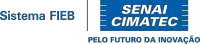 ANEXO IIIRELAÇÃO DE DOCUMENTOS PARA LEITURA – BASE TEÓRICA PARA A PROVA TÓPICOS ABORDADOS NAS PROVAS DO PROCESSO SELETIVOPROVA DE REDAÇÃODomínio da NGB − Norma Gramatical Brasileira;Domínio do gênero textual dissertativo;Compreensão da proposta de redação (tema);Seleção e organização das informações;Conhecimento da estrutura do texto dissertativo−argumentativo;Coerência textual;Coesão textual.   PROVA DE LÓGICA	Estruturas lógicasLógica de argumentação: analogias, inferências, deduções e conclusões 3 Lógica sentencial (ou proposicional)Proposições simples e compostasTabelas−verdadeEquivalênciasLeis de De MorganDiagramas lógicos 4 Lógica de primeira ordem5 Princípios de contagem e probabilidade 6 Operações com conjuntos7 Raciocínio lógico envolvendo problemas aritméticos, geométricos e matriciais-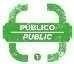 1. DADOS DE IDENTIFICAÇÃO DO CANDIDATO E FORMAÇÃO ACADÊMICA1. DADOS DE IDENTIFICAÇÃO DO CANDIDATO E FORMAÇÃO ACADÊMICA1. DADOS DE IDENTIFICAÇÃO DO CANDIDATO E FORMAÇÃO ACADÊMICA1. DADOS DE IDENTIFICAÇÃO DO CANDIDATO E FORMAÇÃO ACADÊMICA1. DADOS DE IDENTIFICAÇÃO DO CANDIDATO E FORMAÇÃO ACADÊMICANome Completo CandidatoNome Completo CandidatoNome Completo CandidatoNome Completo CandidatoCPF2. LINHAS DE PESQUISA2. LINHAS DE PESQUISA2. LINHAS DE PESQUISA2. LINHAS DE PESQUISA2. LINHAS DE PESQUISAMarque com um "x" a Linha de Pesquisa de seu interesse:Marque com um "x" a Linha de Pesquisa de seu interesse:Marque com um "x" a Linha de Pesquisa de seu interesse:Marque com um "x" a Linha de Pesquisa de seu interesse:Marque com um "x" a Linha de Pesquisa de seu interesse:Gestão e Desenvolvimento Industrial (GDI)Gestão e Desenvolvimento Industrial (GDI)Gestão e Desenvolvimento Industrial (GDI)Gestão e Desenvolvimento Industrial (GDI)Engenharia e Tecnologia de Processos (ETP)Engenharia e Tecnologia de Processos (ETP)Engenharia e Tecnologia de Processos (ETP)Engenharia e Tecnologia de Processos (ETP)Tecnologias e Desenvolvimento de Produto (TDP)Tecnologias e Desenvolvimento de Produto (TDP)Tecnologias e Desenvolvimento de Produto (TDP)Tecnologias e Desenvolvimento de Produto (TDP)3. EXPERIÊNCIA PROFISSIONAL3. EXPERIÊNCIA PROFISSIONAL3. EXPERIÊNCIA PROFISSIONAL3. EXPERIÊNCIA PROFISSIONAL3. EXPERIÊNCIA PROFISSIONALEMPRESACARGO/FUNÇÃOATIVIDADES DE DESTAQUE DE INTERESSE DOCURSOÍNICIOTÉRMINOEMPRESACARGO/FUNÇÃOATIVIDADES DE DESTAQUE DE INTERESSE DOCURSOMês/AnoMês/AnoPARTICIPOU DE PROJETOS DE ENGENHARIA OU MELHORIA DE EMPRESAS? QUAL A SUA PARTICIPAÇÃO / EXPERIÊNCIA NO PROJETO?PARTICIPOU DE PROJETOS DE ENGENHARIA OU MELHORIA DE EMPRESAS? QUAL A SUA PARTICIPAÇÃO / EXPERIÊNCIA NO PROJETO?PARTICIPOU DE PROJETOS DE ENGENHARIA OU MELHORIA DE EMPRESAS? QUAL A SUA PARTICIPAÇÃO / EXPERIÊNCIA NO PROJETO?PARTICIPOU DE PROJETOS DE ENGENHARIA OU MELHORIA DE EMPRESAS? QUAL A SUA PARTICIPAÇÃO / EXPERIÊNCIA NO PROJETO?PARTICIPOU DE PROJETOS DE ENGENHARIA OU MELHORIA DE EMPRESAS? QUAL A SUA PARTICIPAÇÃO / EXPERIÊNCIA NO PROJETO?QUAIS FORAM AS RAZÕES QUE LEVARAM VOCÊ A CANDIDATAR-SE AO MESTRADO/DOUTORADO EM GESTÃO E TECNOLOGIA INDUSTRIAL?QUAIS FORAM AS RAZÕES QUE LEVARAM VOCÊ A CANDIDATAR-SE AO MESTRADO/DOUTORADO EM GESTÃO E TECNOLOGIA INDUSTRIAL?QUAIS FORAM AS RAZÕES QUE LEVARAM VOCÊ A CANDIDATAR-SE AO MESTRADO/DOUTORADO EM GESTÃO E TECNOLOGIA INDUSTRIAL?QUAIS FORAM AS RAZÕES QUE LEVARAM VOCÊ A CANDIDATAR-SE AO MESTRADO/DOUTORADO EM GESTÃO E TECNOLOGIA INDUSTRIAL?QUAIS FORAM AS RAZÕES QUE LEVARAM VOCÊ A CANDIDATAR-SE AO MESTRADO/DOUTORADO EM GESTÃO E TECNOLOGIA INDUSTRIAL?Declaro serem verdadeiros os dados acima fornecidos e que estou ciente das informaçõescontidas neste Edital, ao qual estou me candidatando.Declaro serem verdadeiros os dados acima fornecidos e que estou ciente das informaçõescontidas neste Edital, ao qual estou me candidatando.Declaro serem verdadeiros os dados acima fornecidos e que estou ciente das informaçõescontidas neste Edital, ao qual estou me candidatando.Declaro serem verdadeiros os dados acima fornecidos e que estou ciente das informaçõescontidas neste Edital, ao qual estou me candidatando.Declaro serem verdadeiros os dados acima fornecidos e que estou ciente das informaçõescontidas neste Edital, ao qual estou me candidatando.Salvador,	de	de 202 .Salvador,	de	de 202 .Assinatura do CandidatoAssinatura do CandidatoAssinatura do Candidato4. PRÉ-PROJETO4. PRÉ-PROJETO4. PRÉ-PROJETO4. PRÉ-PROJETO4. PRÉ-PROJETO4. PRÉ-PROJETO4. PRÉ-PROJETOTÍTULO PROVISÓRIO DO PRÉ-PROJETO DE DISSERTAÇÃO/TESE (Indicar o potencial título da dissertação ou tese que pretende desenvolver).TÍTULO PROVISÓRIO DO PRÉ-PROJETO DE DISSERTAÇÃO/TESE (Indicar o potencial título da dissertação ou tese que pretende desenvolver).TÍTULO PROVISÓRIO DO PRÉ-PROJETO DE DISSERTAÇÃO/TESE (Indicar o potencial título da dissertação ou tese que pretende desenvolver).TÍTULO PROVISÓRIO DO PRÉ-PROJETO DE DISSERTAÇÃO/TESE (Indicar o potencial título da dissertação ou tese que pretende desenvolver).TÍTULO PROVISÓRIO DO PRÉ-PROJETO DE DISSERTAÇÃO/TESE (Indicar o potencial título da dissertação ou tese que pretende desenvolver).TÍTULO PROVISÓRIO DO PRÉ-PROJETO DE DISSERTAÇÃO/TESE (Indicar o potencial título da dissertação ou tese que pretende desenvolver).TÍTULO PROVISÓRIO DO PRÉ-PROJETO DE DISSERTAÇÃO/TESE (Indicar o potencial título da dissertação ou tese que pretende desenvolver).OBJETIVO (Indicar o que norteará o seu pré−projeto de dissertação/tese − inserir o objetivo geral e objetivos específicos).OBJETIVO (Indicar o que norteará o seu pré−projeto de dissertação/tese − inserir o objetivo geral e objetivos específicos).OBJETIVO (Indicar o que norteará o seu pré−projeto de dissertação/tese − inserir o objetivo geral e objetivos específicos).OBJETIVO (Indicar o que norteará o seu pré−projeto de dissertação/tese − inserir o objetivo geral e objetivos específicos).OBJETIVO (Indicar o que norteará o seu pré−projeto de dissertação/tese − inserir o objetivo geral e objetivos específicos).OBJETIVO (Indicar o que norteará o seu pré−projeto de dissertação/tese − inserir o objetivo geral e objetivos específicos).OBJETIVO (Indicar o que norteará o seu pré−projeto de dissertação/tese − inserir o objetivo geral e objetivos específicos).JUSTIFICATIVA (Dissertar sobre a importância do trabalho, conforme sua contribuição teórica e prática, relevância para a empresa/organização, sociedade ou outro motivo − utilizar dados da literatura para embasar a justificativa do pré−projetode dissertação/tese).JUSTIFICATIVA (Dissertar sobre a importância do trabalho, conforme sua contribuição teórica e prática, relevância para a empresa/organização, sociedade ou outro motivo − utilizar dados da literatura para embasar a justificativa do pré−projetode dissertação/tese).JUSTIFICATIVA (Dissertar sobre a importância do trabalho, conforme sua contribuição teórica e prática, relevância para a empresa/organização, sociedade ou outro motivo − utilizar dados da literatura para embasar a justificativa do pré−projetode dissertação/tese).JUSTIFICATIVA (Dissertar sobre a importância do trabalho, conforme sua contribuição teórica e prática, relevância para a empresa/organização, sociedade ou outro motivo − utilizar dados da literatura para embasar a justificativa do pré−projetode dissertação/tese).JUSTIFICATIVA (Dissertar sobre a importância do trabalho, conforme sua contribuição teórica e prática, relevância para a empresa/organização, sociedade ou outro motivo − utilizar dados da literatura para embasar a justificativa do pré−projetode dissertação/tese).JUSTIFICATIVA (Dissertar sobre a importância do trabalho, conforme sua contribuição teórica e prática, relevância para a empresa/organização, sociedade ou outro motivo − utilizar dados da literatura para embasar a justificativa do pré−projetode dissertação/tese).JUSTIFICATIVA (Dissertar sobre a importância do trabalho, conforme sua contribuição teórica e prática, relevância para a empresa/organização, sociedade ou outro motivo − utilizar dados da literatura para embasar a justificativa do pré−projetode dissertação/tese).METODOLOGIA (Discorrer sobre como vai desenvolver a dissertação/tese − possíveis procedimentos metodológicos para a pesquisa, por exemplo: pesquisas experimentais com uso de laboratórios e/ou uso de software, estudo de pesquisa-ação, levantamento tipo survey, modelagem e simulação, desenvolvimento teórico − conceitual, entre outros).METODOLOGIA (Discorrer sobre como vai desenvolver a dissertação/tese − possíveis procedimentos metodológicos para a pesquisa, por exemplo: pesquisas experimentais com uso de laboratórios e/ou uso de software, estudo de pesquisa-ação, levantamento tipo survey, modelagem e simulação, desenvolvimento teórico − conceitual, entre outros).METODOLOGIA (Discorrer sobre como vai desenvolver a dissertação/tese − possíveis procedimentos metodológicos para a pesquisa, por exemplo: pesquisas experimentais com uso de laboratórios e/ou uso de software, estudo de pesquisa-ação, levantamento tipo survey, modelagem e simulação, desenvolvimento teórico − conceitual, entre outros).METODOLOGIA (Discorrer sobre como vai desenvolver a dissertação/tese − possíveis procedimentos metodológicos para a pesquisa, por exemplo: pesquisas experimentais com uso de laboratórios e/ou uso de software, estudo de pesquisa-ação, levantamento tipo survey, modelagem e simulação, desenvolvimento teórico − conceitual, entre outros).METODOLOGIA (Discorrer sobre como vai desenvolver a dissertação/tese − possíveis procedimentos metodológicos para a pesquisa, por exemplo: pesquisas experimentais com uso de laboratórios e/ou uso de software, estudo de pesquisa-ação, levantamento tipo survey, modelagem e simulação, desenvolvimento teórico − conceitual, entre outros).METODOLOGIA (Discorrer sobre como vai desenvolver a dissertação/tese − possíveis procedimentos metodológicos para a pesquisa, por exemplo: pesquisas experimentais com uso de laboratórios e/ou uso de software, estudo de pesquisa-ação, levantamento tipo survey, modelagem e simulação, desenvolvimento teórico − conceitual, entre outros).METODOLOGIA (Discorrer sobre como vai desenvolver a dissertação/tese − possíveis procedimentos metodológicos para a pesquisa, por exemplo: pesquisas experimentais com uso de laboratórios e/ou uso de software, estudo de pesquisa-ação, levantamento tipo survey, modelagem e simulação, desenvolvimento teórico − conceitual, entre outros).RESULTADOS ESPERADOS (Apontardesenvolvimento dadissertação ou tese).osresultadosquepoderão serobtidos comoREFERÊNCIAS BIBLIOGRÁFICAS (Citar todas as referências utilizadas para fundamentação teórica e metodológica do pré−projeto da dissertação ou tese).REFERÊNCIAS BIBLIOGRÁFICAS (Citar todas as referências utilizadas para fundamentação teórica e metodológica do pré−projeto da dissertação ou tese).REFERÊNCIAS BIBLIOGRÁFICAS (Citar todas as referências utilizadas para fundamentação teórica e metodológica do pré−projeto da dissertação ou tese).REFERÊNCIAS BIBLIOGRÁFICAS (Citar todas as referências utilizadas para fundamentação teórica e metodológica do pré−projeto da dissertação ou tese).REFERÊNCIAS BIBLIOGRÁFICAS (Citar todas as referências utilizadas para fundamentação teórica e metodológica do pré−projeto da dissertação ou tese).REFERÊNCIAS BIBLIOGRÁFICAS (Citar todas as referências utilizadas para fundamentação teórica e metodológica do pré−projeto da dissertação ou tese).REFERÊNCIAS BIBLIOGRÁFICAS (Citar todas as referências utilizadas para fundamentação teórica e metodológica do pré−projeto da dissertação ou tese).